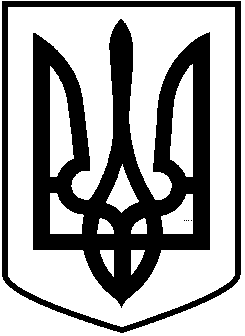 МІНІСТЕРСТВО ОСВІТИ І НАУКИ УКРАЇНИПРИКАРПАТСЬКИЙ НАЦІОНАЛЬНИЙ УНІВЕРСИТЕТІМЕНІ ВАСИЛЯ СТЕФАНИКАН А К А Зм. Івано-Франківськ„___” ___________ 20__ р.							     № ____Заголовок до тексту(містить стислий виклад основногосмислового аспекту змісту документав межах 5 рядків або 150 знаків)(Констатуюча частина, у якій зазначають підставу, обґрунтування або мету видання наказу. Якщо підставою є нормативно-правовий акт або розпорядчий документ, то вказують його назву, видавця, заголовок, дату прийняття та реєстраційний номер)НАКАЗУЮ:(У розпорядчій частині формулюють зміст дій, що мають бути виконані. Залежно від кількості таких дій цю частину поділяють на пункти, у кожному з яких вказують конкретне завдання, визначають виконавців і термін виконання. Кожний пункт нумерують арабськими цифрами і оформляють з абзацу. В останньому пункті, як правило, вказують особу, на яку покладається контроль за виконанням наказу)Проректор за напрямом діяльності		Підпис	 Власне ім’я ПРІЗВИЩЕПОГОДЖЕНО:Начальник юридичного відділу		Підпис	 Власне ім’я ПРІЗВИЩЕКерівник структурного підрозділу		Підпис	 Власне ім’я ПРІЗВИЩЕ